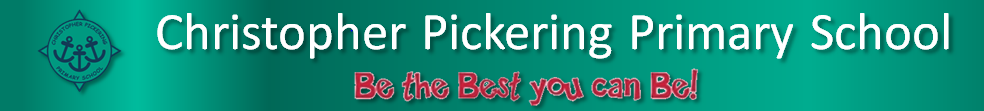 Yearly Topic Overview  Year Group AutumnSpringSummerEYFSPeople who Help Us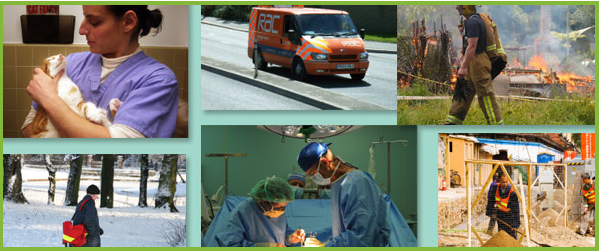 Houses and Homes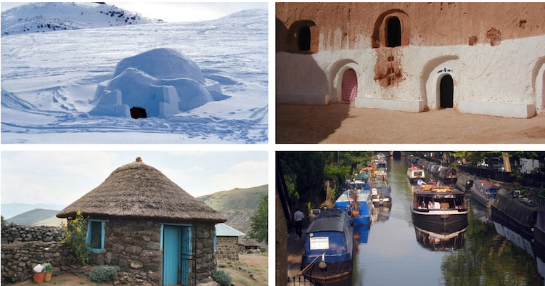 Living Things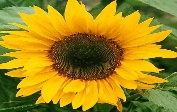 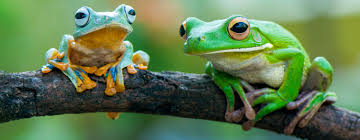 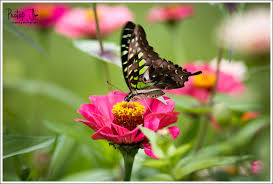 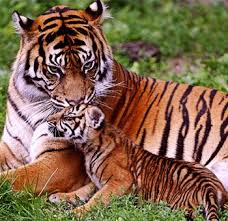 Year 1Antarctica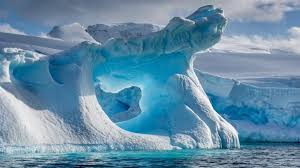 Enchanted Woodland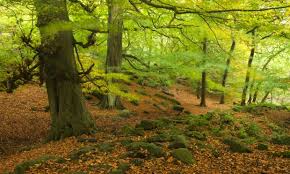 Seaside’s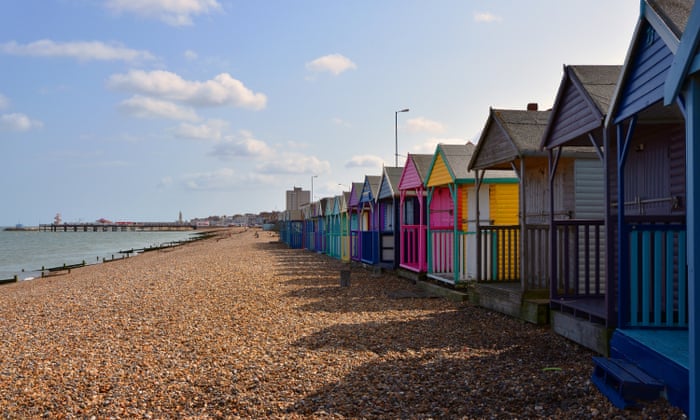 Year 2Man on the Moon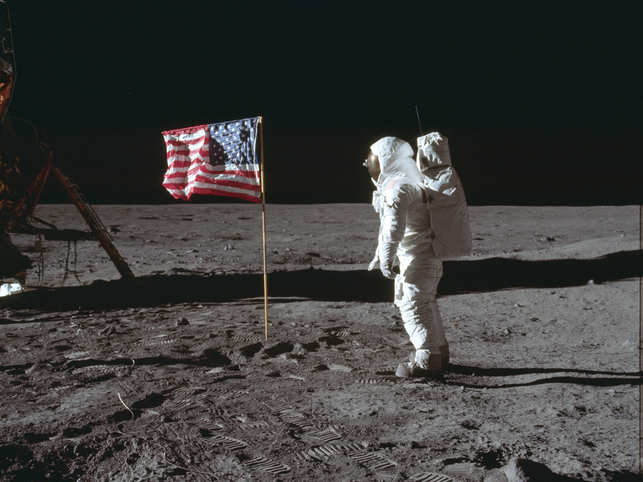 London, Kings and Queens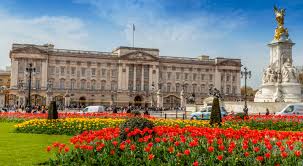 Explorers of the Sea 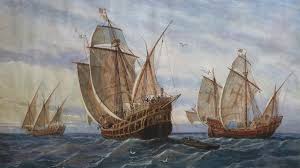 Year 3World War II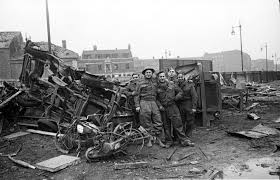 Changes in Britain from the Stone Age to Iron Age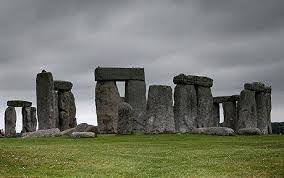 Volcanoes and Earthquakes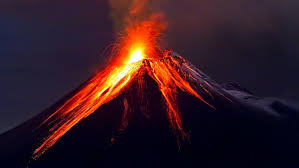 Year 4Ancient Egypt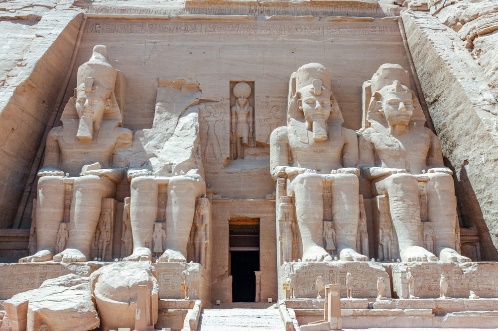 The Roman Empire and its Impact upon Britain 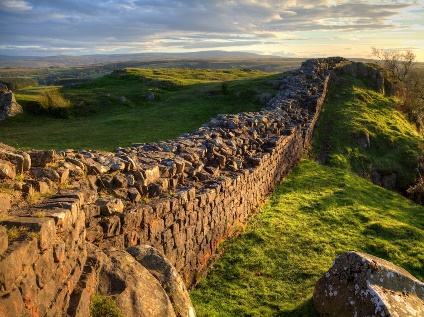 Rainforests 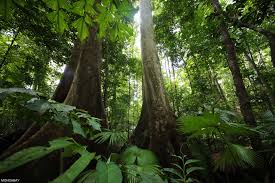 Year 5Ancient Greece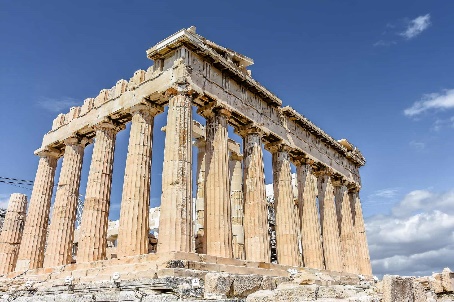 Anglo Saxons, Scots and Vikings 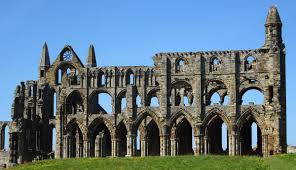 Rivers 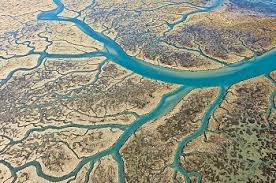 Year 6Mayan Civilization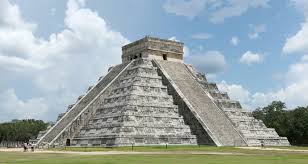 Crime and Punishment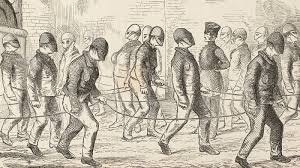 Deserts and Migration 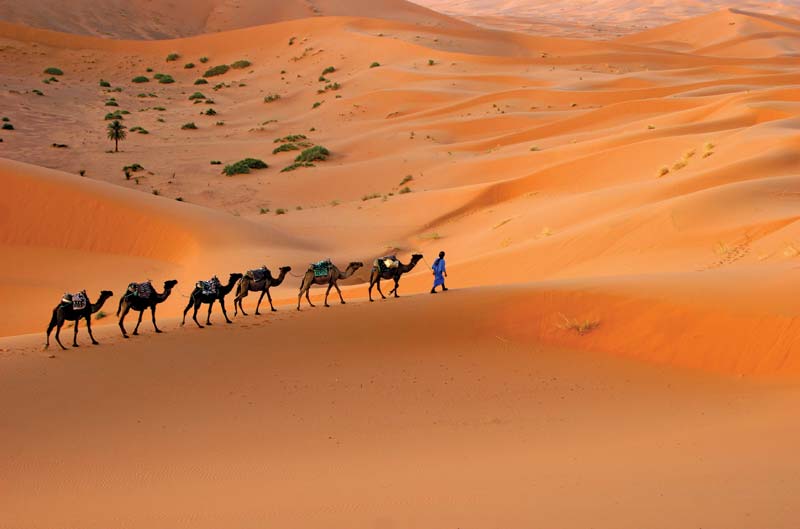 